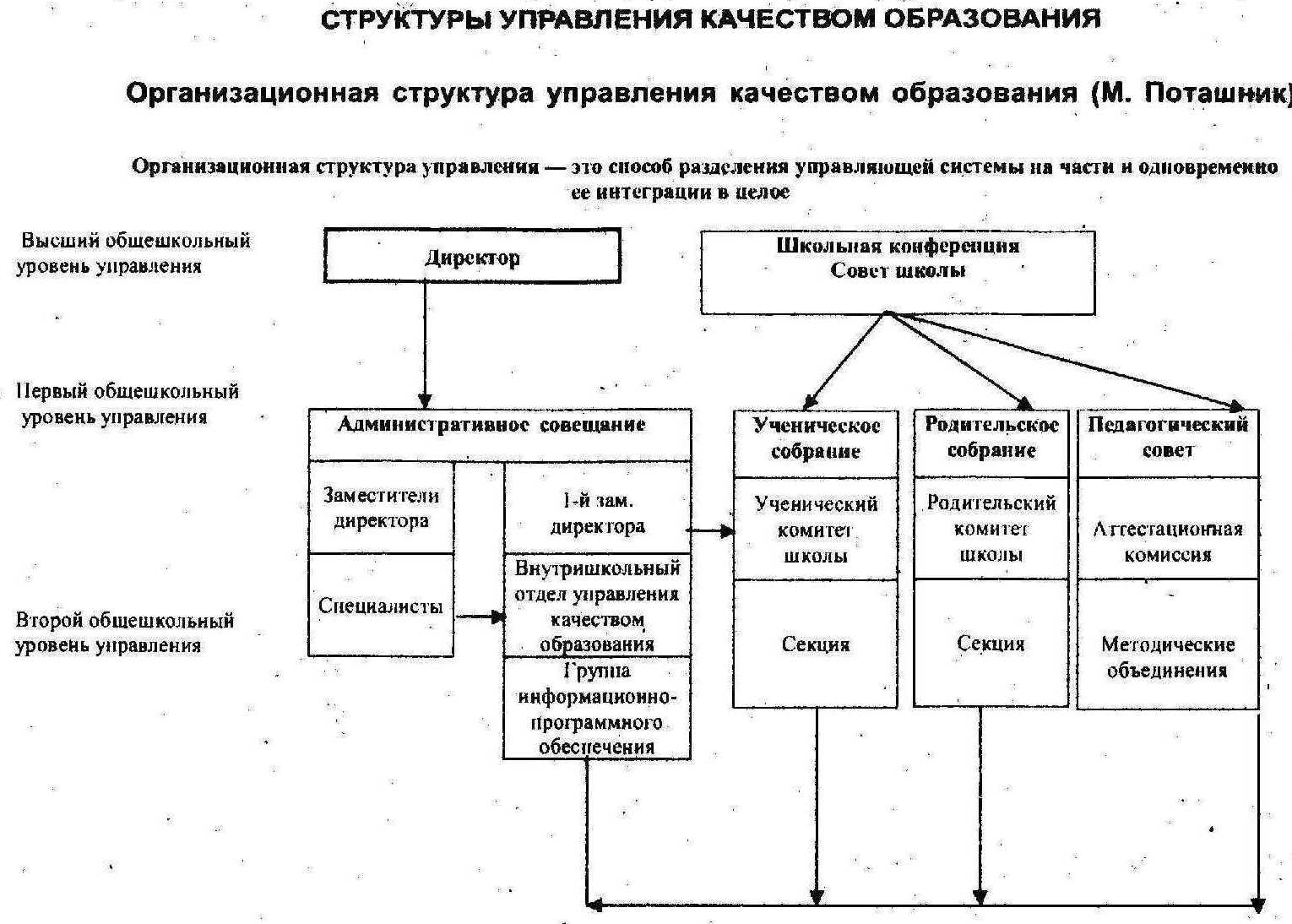 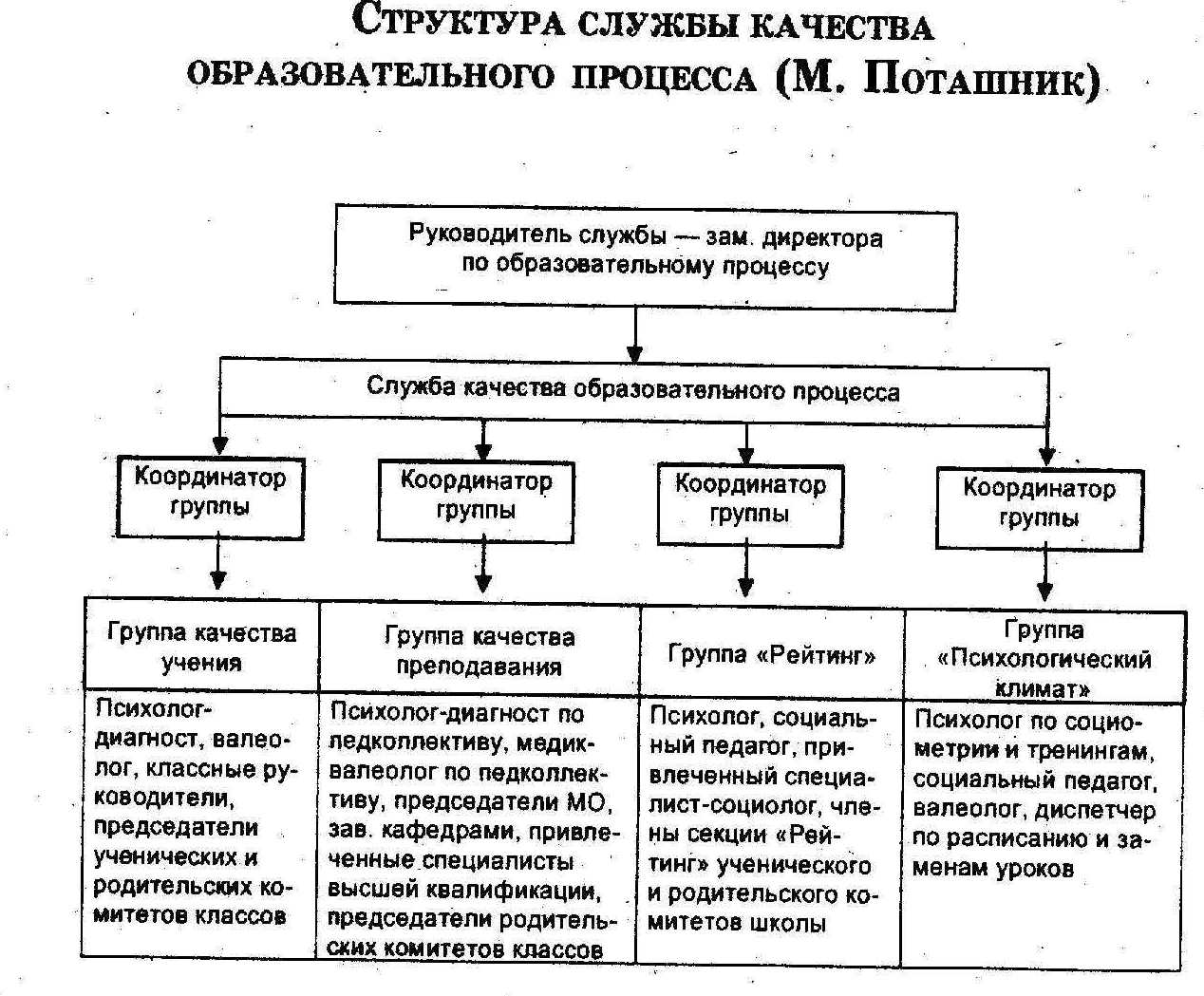 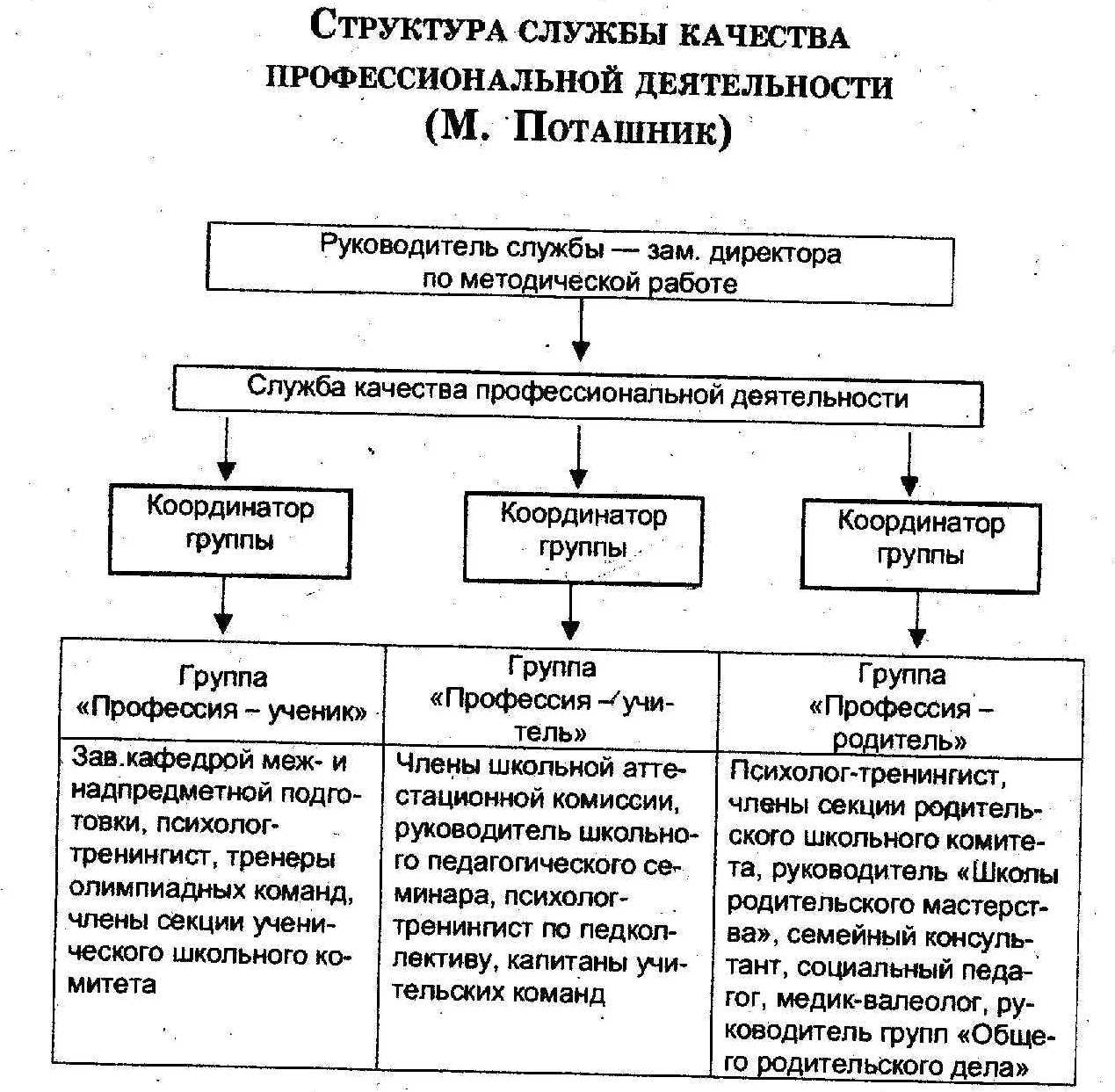 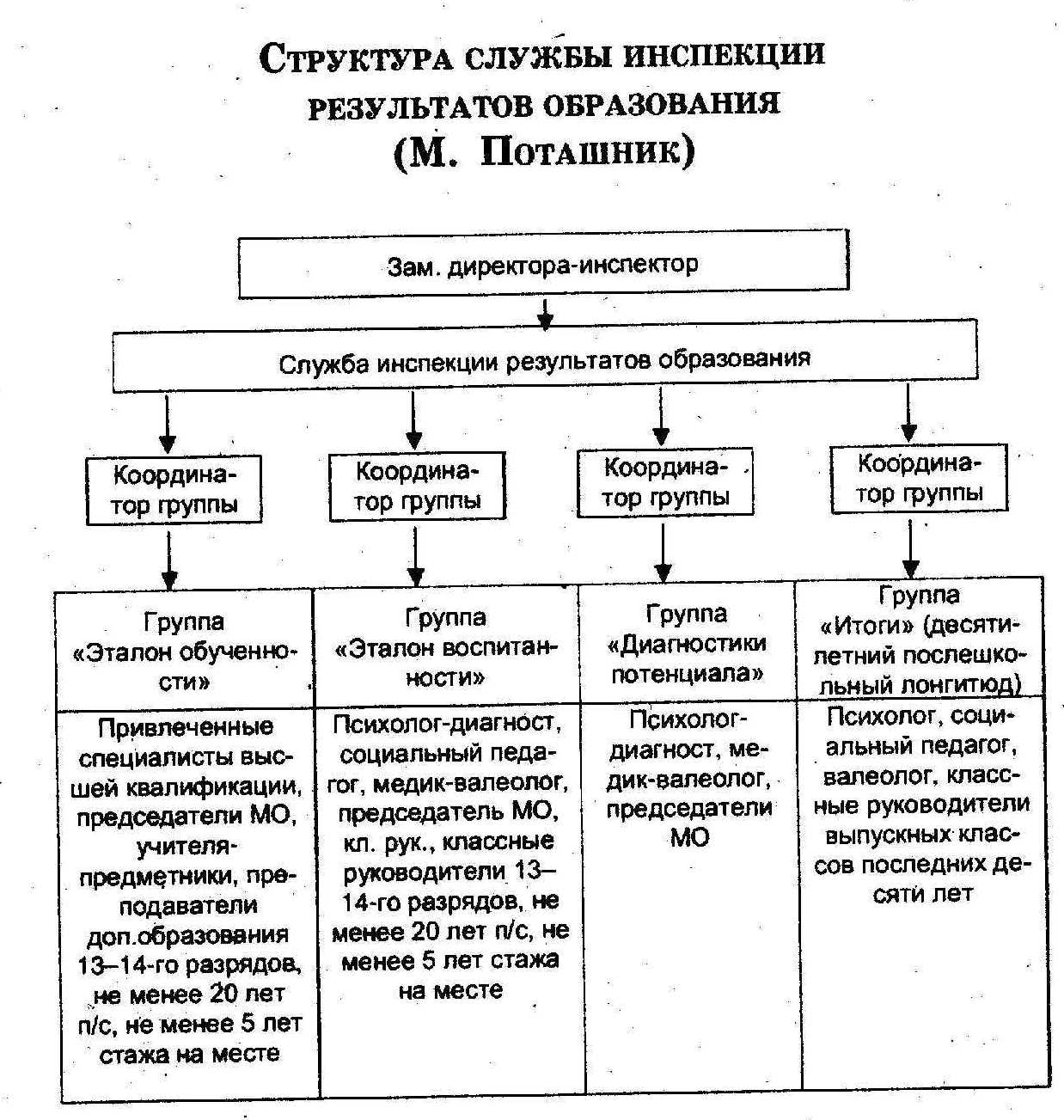 Источник: 1. Тематические педсоветы / Е.В. Советова. Ростов-на Дону: Феникс, 2007. – стр. 289–292